The Stars of Maydrawn for latitude 38° N              Early May @ 9 pm / late May @ 8 pm (PST)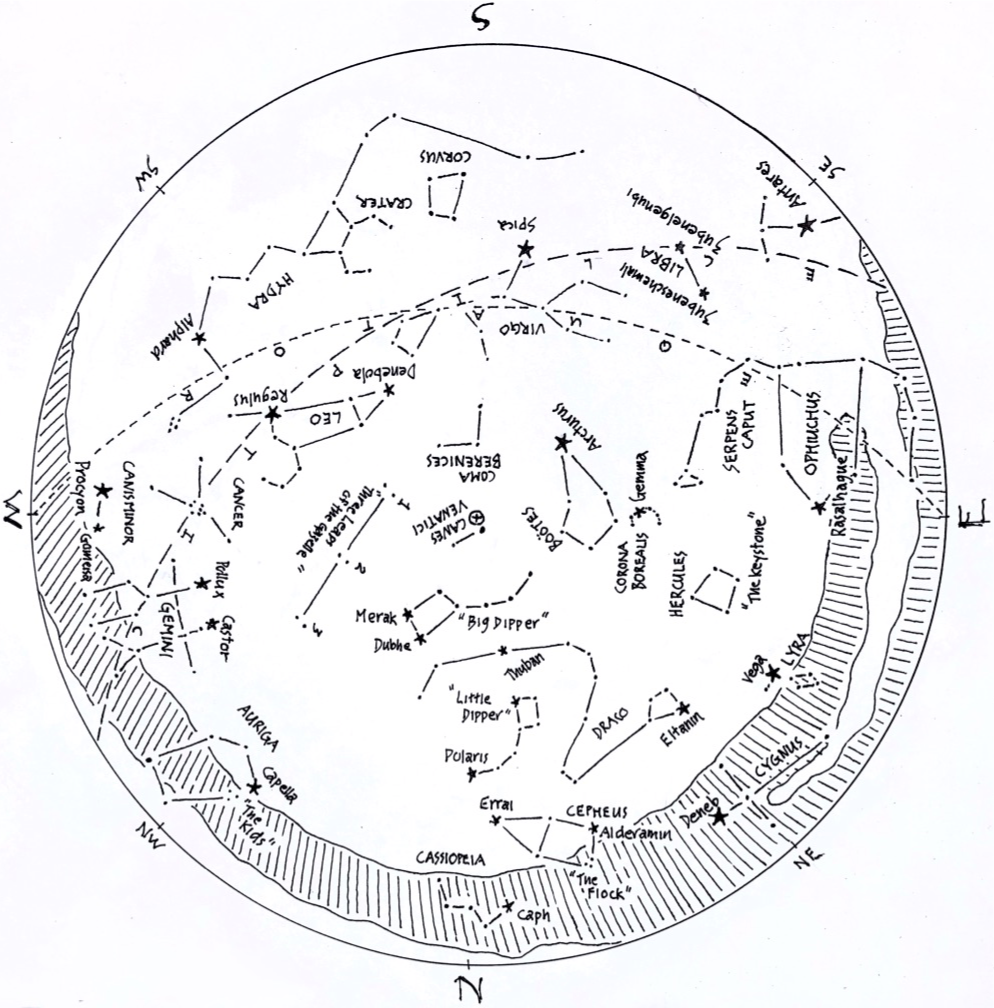 		© theblueskyclassroom		The Stars of May (lines only)           		Here’s a chart of the May skies, without the labels. Try labeling it yourself when you                		think you’re familiar with all that it shows.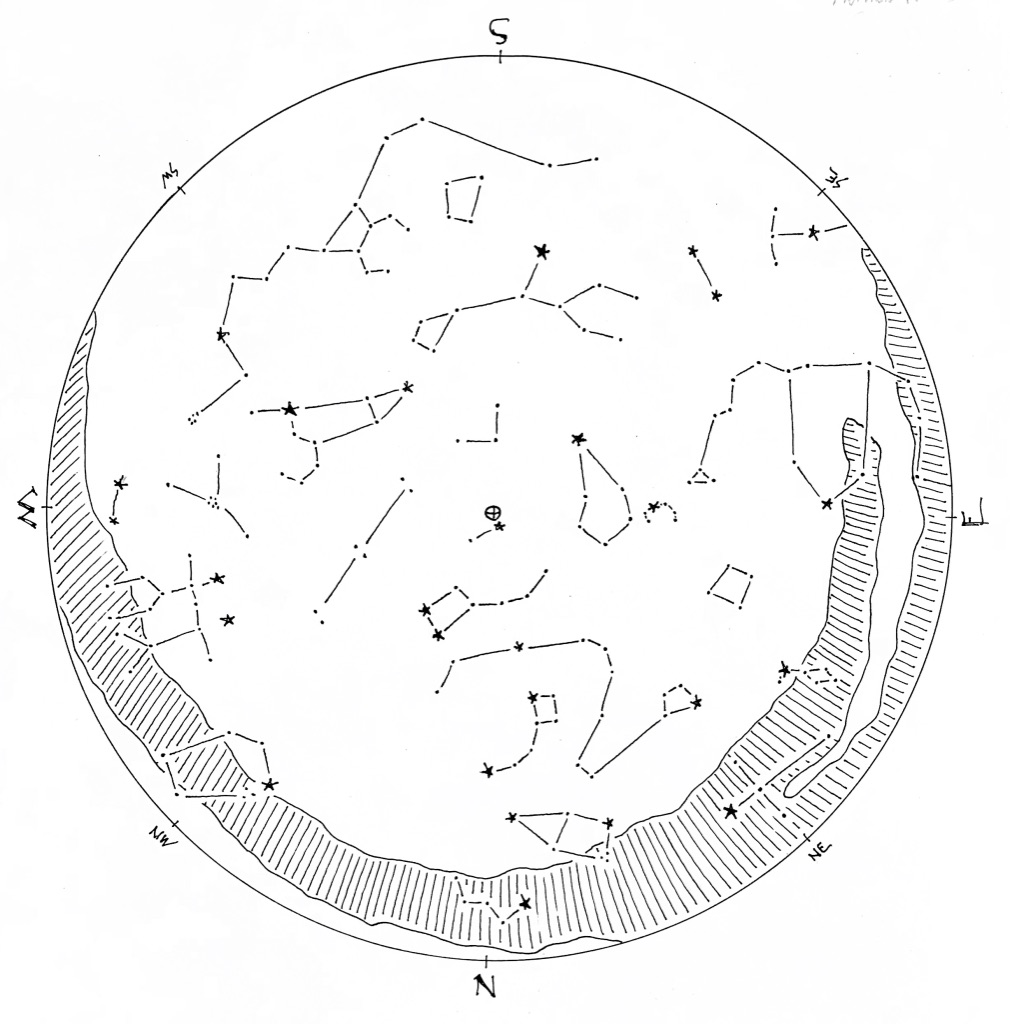 		© theblueskyclassroom                				The Stars of May (blank)	   	    			The chart below shows some promininent stars in this month’s sky. Can you recognize       		     				them without their names or labels? You can print this chart and test yourself – 	  	            		connect the dots, draw the figures, see what you remember from your nights out under 	  	     					the stars… or, if you’d rather, invent some figures of your own!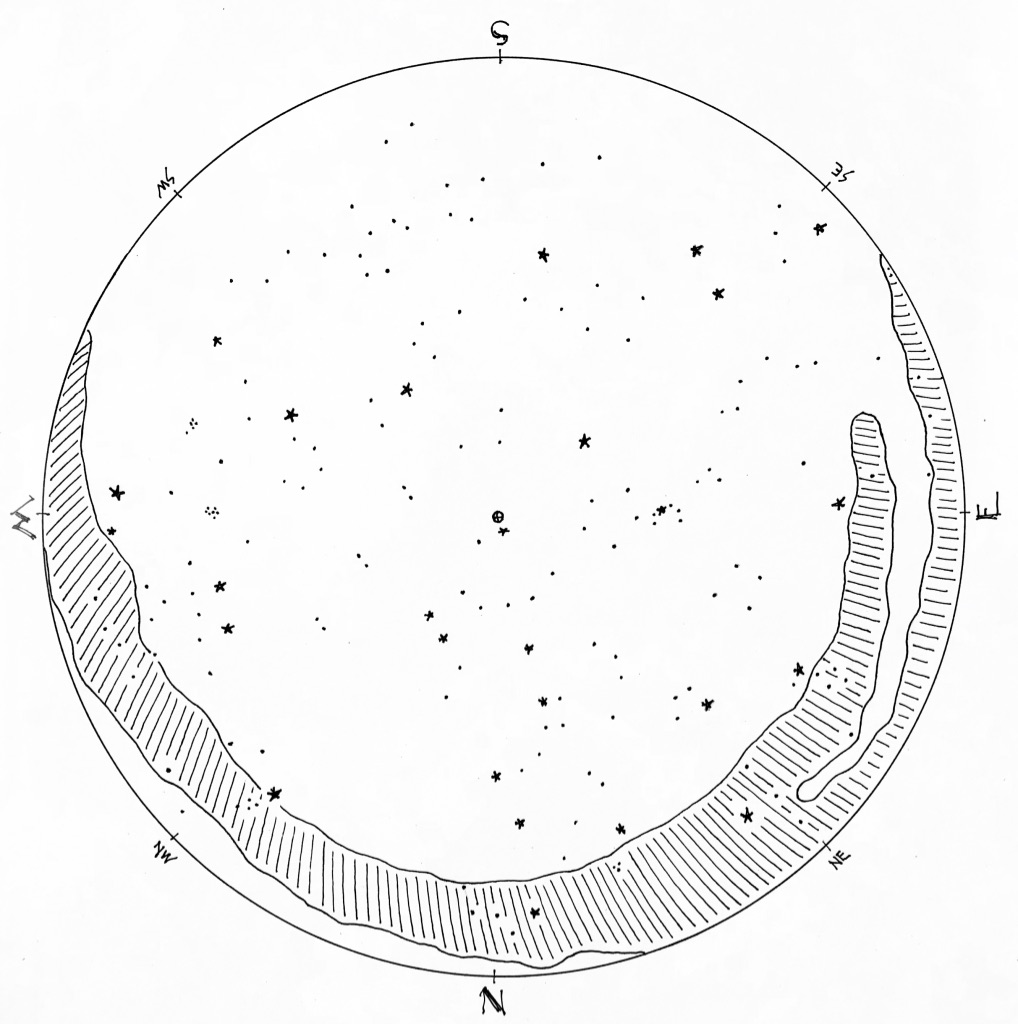 				© theblueskyclassroom 